ПРОЕКТ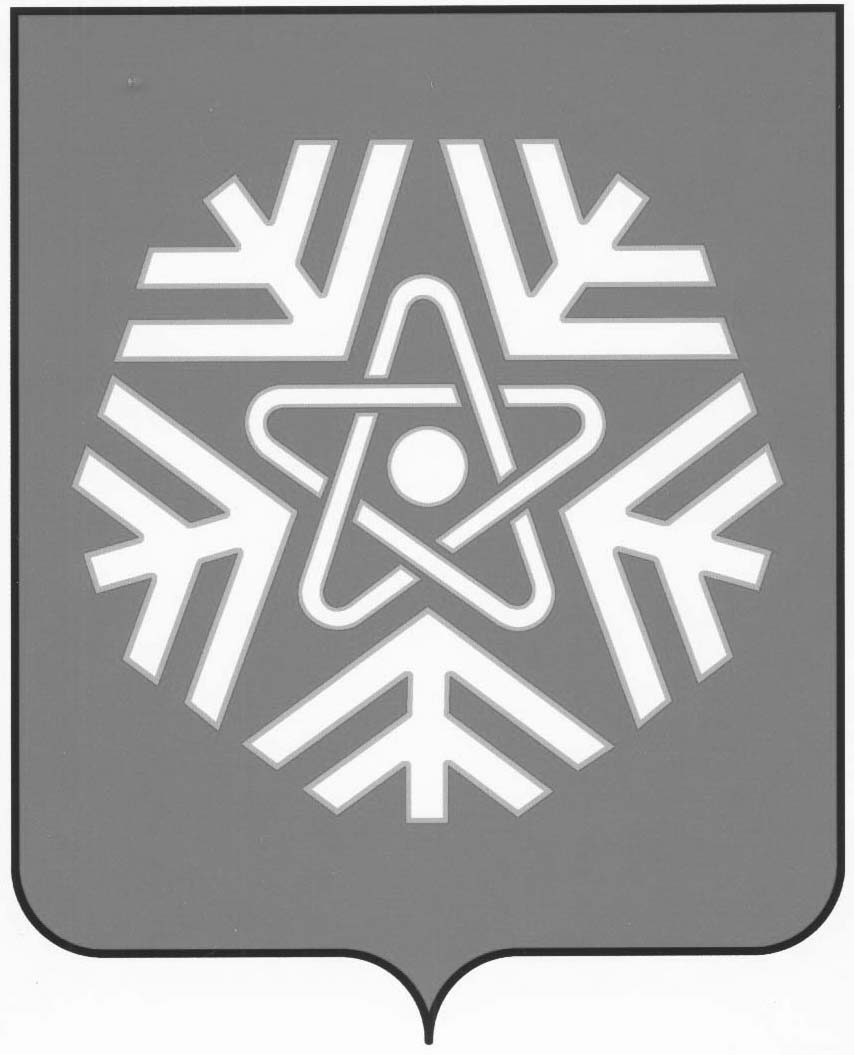 МУНИЦИПАЛЬНОЕ КАЗЁННОЕ УЧРЕЖДЕНИЕУПРАВЛЕНИЕ КУЛЬТУРЫ и молодЕжной политики АДМИНИСТРАЦИИ ГОРОДА СНЕЖИНСКА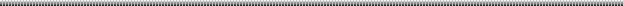 ПРИКАЗ «Об утверждении нормативных затрат на обеспечение функций Управления культуры»В соответствии со статьей 19 Федерального закона  от 05.04.2013 № 44-ФЗ «О контрактной системе в сфере закупок товаров, работ, услуг для обеспечения государственных и муниципальных нужд», постановлением администрации Снежинского городского округа от 07.06.2017 № 769 «О требованиях к порядку разработки и принятия правовых актов о нормировании в сфере закупок для обеспечения нужд города Снежинска, содержанию указанных актов и обеспечению их исполнения» (в ред. от «__»_________ 2021 г. №___), постановлением администрации Снежинского городского округа  от 22.06.2020 № 761 «О Правилах определения нормативных затрат на обеспечение функций органов местного самоуправления, органов управления администрации города Снежинска с правом юридического лица, в том числе  подведомственных им казенных учреждений» (в ред. от «___»__________ 2021 г. №___) (далее – Правила определения нормативных затрат),ПРИКАЗЫВАЮ:1. Установить, что нормативные затраты на обеспечение функций МКУ «Управление культуры и молодежной политики администрации города Снежинска» (далее – Управление) определяются в порядке, установленном Правилами определения нормативных затрат, исходя из прилагаемых «Данных для определения нормативных затрат».2. Установить, что прочие нормативные затраты на обеспечение функций Управления, исходное значение для которых не определено  «Данными для определения нормативных затрат», определяются с учетом Правил определения нормативных затрат в пределах выделенных ассигнований.3. Ведущему экономисту Серковой Н.В.  разместить настоящий приказ в Единой информационной системе в сфере закупок в течение 7 рабочих дней со дня подписания настоящего приказа. 4. Приказ Управления культуры и молодежной политики от 01.07.2020 г. №47 «Об утверждении нормативных затрат» считать утратившим силу с 01.01.2022 г.5. Контроль за выполнением настоящего приказа оставляю за собой.Начальник Управления 				                 Р.Г. АлександровСеркова Надежда ВалерьевнаВедущий экономист7-21-84Отп. 1 экз.ДелоОД – постоянно «__» ____________ 2021 г. № ____  